239761@gulfjobseekers.com  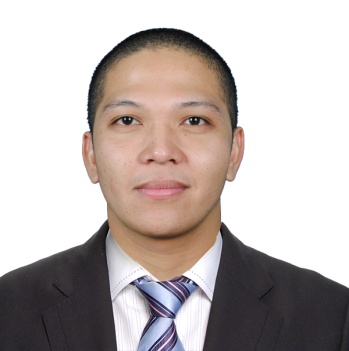 __________________________________________________________________CAREER OBJECTIVETo be connected with a prestigious firm where I can render my best service in line with the accomplishment of the company’s vision and mission, thus providing room for both my career and personal growth.Citizenship:			FilipinoDate of birth:			December 08, 1990SANTIAGO ELEMENTARY SCHOOL:Santiago, Lubao, Pampanga, PhilippinesDiploma – Elementary1998-2003STA. CRUZ ACADEMY:Sta. cruz, Lubao, Pampanga, PhilippinesDiploma – Secondary2003-2007ADAMSON UNIVERSITY:900 San Marcelino Street, Ermita, Manila City 1000, Metro Manila, PhilippinesBachelor of Science in Mechanical Engineering2007-2012PRIME REVIEW CENTER:CMFFI Building, R. Papa Street, Sampaloc, Manila City 1008, PhilippinesReview in mechanical engineering courseMay 2012 – September 2012Mechanical Engineering Licensure ExaminationManila, PhilippinesSeptember 2012Ratings: 85.50%PRC License No.: 0079948Effective oral and written communication skillsProficiently equipped in the MS Office ProgramsKnowledge in Auto Cad and SolidedgeKnowledge in COGZ (Software for TPM)Ability to effectively work as part of a teamJanuary 17, 2012 – July 03, 2015Company:	Nicera Philippines IncorporatedLot 46, Blk F, Subic Technopark, SBFZ, PhilippinesPosition:	Production Facilities and Design EngineerPosition Objectives:To provide assistance in the implementation of the engineering department’s responsibilities such as:Fabrication and maintenance of the company machines, equipment and tools.Factory development and maintenance.Support during new production.Duties and Responsibilities:Factory Development (Production Machines)Designs and fabricates production machines and related fixtures.Conceptualizes the maintenance program needed for the new design.Assists in the installation and set-up of the production machines and equipment.Takes charge on the troubleshooting and repair of different production machines and equipment.Building maintenance and ImprovementsConducts regular inspection of the building premises and parts to ensure good condition and compliance to regulatory and/or company standards.Coordinates with concerned personnel in terms of solving building maintenance problem such as but not limited to leaks, wall and ground cracks.Takes charge of improvement to prevent security problems, accidents and possible fire hazards.Pollution Control EquipmentDesigns and fabricates pollution control equipment.Takes charge on installation of designed equipment.Maintains pollution control equipment.Support during new Production Set-upSets-up production machines.Takes charge of facilities set-up such as but not limited to groundings, fabrication, and other controls in production area.Prepares spare parts inventory which includes list update and actual request for purchasing of parts.Trainings:Institution of Occupational Safety and Health Managing SafelyHeld at Bataan Memorial Heroes CollegeDate: June 1 to 3, 2015Training Provider: OHSEC Occupational Health, Safety and Environment ConsultancyBasic Fire Fighting and Search and RescueHeld at Nicera Phil. Inc.Date: November 28, 2014Autonomous Maintenance Seminar, held at Nicera Phil. Inc, Subic Techno ParkTraining Provider: Engr. Billy Joe De Guzman- NPIDate: December 13, 2013Total Productive Maintenance, held at Nicera Phil. Inc, Subic Techno ParkTraining Provider: Engr. Marnue Verenacion / TPM Coordinator – NPI Date: December 12, 2013Maintenance Management, held at Nicera Phil. Inc, Subic Techno Park Training Provider: Engr. Alvin Pasion – Senior Facilities and Design Engr. Date: August 30-31 2013Problem Solving with Q.C Tools- Problem Solving and Why- Why Analysis TrainingHeld at Nicera Phil. Inc, Subic Techno ParkTraining Provider: Engr. Deomel Malit / Product Engineer -NPIDate: May 31, June 3 and June 10, 2013Seminars Attended:SMC Technology Show 2014: Future in MotionDate: June 11, 2014Environmental Awareness ForumOverview of Ecology Center’s Mandate and Function, held at Subic bay Convention CenterSpeakers: Angel P. Bagaloyos / OIC. Manager, Ecology Center	      Mr. Roberto Garcia / SBFZ AdministratorDate: July 26, 2013 Disco Basic Blade Seminar, held at Nicera Phil. Inc, Subic Techno Park Speaker: Herald Baldorano/ Technical Administrator – Aurotech  Date: February 14, 2013Aviation Safety Management, held at OZ AVR-Adamson University Speaker: Engr. Francis CabelDate: August 5, 2011Mechanical Engineering Alumni Forum, held at OZ Conference Room-Adamson UniversitySpeaker: Engr. Ramon SolisDate: July 2011Engineering Student Research Forum, held at OZ AVR-Adamson UniversityDate: February 8, 2011PERSONAL DETAILSEDUCATIONPROFESSIONAL QUALIFICATIONSKILLS / KNOWLEDGEEMPLOYMENT HISTORYTRAININGS AND SEMINARS